M 2.2 (Basisfach) summarizing the plot (sequence 2)Your task is to give an oral summary of the plot (sequence 2), including some of the quotes and screenshots that you dealt with while watching.To make it easier for your audience to follow your presentation, it is important to structure it.Write down the phrases from the box next to the right category. How to give a presentation: summarizing the plot For an oral summary, it is helpful to work with palm cards. For your given task, it is helpful to have one palm card for each quote/ screenshot.Using the information from the worksheet “understanding sequence II”, complete the structure of the palm card below with the relevant information for screenshot number one.EARLY FINISHER: Explain to your partner why this is not the first palm card of your presentation. Prepare this first palm card together. 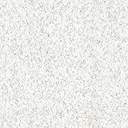 M 2.2 (Leistungsfach) summarizing the plot (sequence 2)Your task is to give an oral summary of the plot (sequence 2), including some of the quotes and screenshots you dealt with while watching.To make it easier for your audience to follow your presentation, it is important to structure it.What are the different parts of a presentation? Complete the grey boxes of the table in the correct order.Write down the phrases from the word cloud next to the right category. How to structure an oral plot summaryFor an oral summary, it is helpful to work with palm cards. For your given task, it is helpful to have one palm card for each quote/ screenshot.Complete the palm card below with the relevant information for screenshot number one (“I just called to see how you were doing”). Think of a helpful way to structure your palm card.Compare with a partner. Give each other feedback on the content and structure of your card.EARLY FINISHER: Explain to your partner why this is not the first palm card of your presentation. Prepare this first palm card together. ANSWER KEY: how to structure an oral plot summary (Basisfach, Leistungsfach)		rot: nur im LeistungsfachPALM CARD – mögliche S-Lösung (Basisfach, Leistungsfach)Introducing yourself and the topicLet me introduce myself.Introducing yourself and the topicIntroducing the structureIntroducing the structureIntroducing the structureIntroducing the structurePresenting your pointsPresenting your pointsPresenting your pointsPresenting your pointsPresenting your pointsPresenting your pointsConcluding/ summarizingConcluding/ summarizingLet me introduce myself.Introducing yourself and the topicLet me introduce myself…Introducing yourself and the topicThe topic of my presentation is… /My presentation today is going to be on…Introducing the structureFirst, I will give you a general idea of…Introducing the structureAfter that, I will present … to you.Introducing the structureFinally, I’ll draw your attention to/summarize/point out…Introducing the structureI will be happy to answer any questions at the end. / Feel free to interrupt me to ask questions.Presenting your pointsOne of the first important moments in sequence… is when… It reveals that…Presenting your pointsAnother important moment is when … because …Now I would like you to take a closer look at… because it shows that…Presenting your pointsThis leads to…, which is important because…Presenting your pointsAs a consequence of this…Presenting your pointsLater in the sequence…Presenting your pointsTowards the end of the sequence…Concluding/ summarizingTo conclude, the most important development(s) in sequence … is/are…Concluding/ summarizingAll in all, sequence … clearly reveals that…